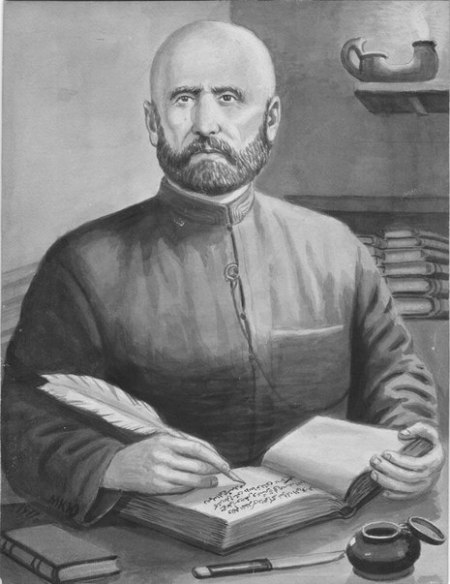 Тема  :     Инхоса Г1алих1ажияв «Бечедал чаг1азде»               Дарсил  мурад: 1. Бит1ун ва пасих1го ц1алиялъул бажари камил гьаби.                                               2. Г1адатаб анализалъул кумекалдалъун чияр гъиналдалъун                                                       Бечелъарал чаг1азул рух1ияб хъарцинлъи, талих1алъул                                                        Бег1укълъи, г1акълудал мукъсанлъи, намус-ях1                                                       гьеч1олъи, гьезул г1умруялъул ч1ег1ерлъи бихьизаби.                                                         Жидерго гъиналдалъун бет1ербахъи гьабулел                                                         Мискинзабазул сахаватлъи, ях1-намусалъул к1одолъи,                                                       рек1ел бечелъи баян гьаби.                                                   3. Нек1сиябги гьанжесебги г1умруялъул шарт1ал                                                        дандеккун, х1асил гьабизе лъималазда малъи.                                                   4. Аллитерациялъулгун практикияб лъай-хъвай гъварид                                                        гьаби.     Дарсил  алатал: поэтасул портрет, интерактивияб доска, т1ехь «Асарал».                                               Дарсил  ин.  Дарс байбихьи. Поэтическая  пятиминутка.Абдулхаликова Х..             Т1абиг1ат - берцинаб жо, бицине  ц1акъ бокьулеб,                              Ц1унизе гьеб х1акъабин, х1исабхун къимат бугеб.                              Вакъарасе г1инт1иги г1олеб кванил бак1алда,                              Кодоблъи дагьлъараб мех дандч1вани,х1ажат ккараб.           Къимат гьабе гъут1бузул, гъоркь батараб пихъилги,                                          Вакъун индал, х1ал ккани, х1анч1изе дуй батулеб.                                          Гьеб къот1изе къасд лъурав къан квер ккун ч1езе гьаве,                                          Квешлъиялъул нух ккурал кант1изе ваг1за гьабе.                                          Г1умру долъул ч1агояб, бач1ун к1алъач1ониги,                                          К1удал г1алимзабазги г1емер къимат кьун тараб.       -Лъимал, гъвет1 к1алъалеб бук1арабани, щиб гьелъ гьаризе бук1араб шаг1ирасда?Хадуб квешлъиялъул рахъ ккуразда?Ахир нужер щивасда?- Лъайги г1акълуги ц1ик1к1араб нилъер заманалъ т1абиг1ат ц1унизе кколеб х1албугебищ? (Гьанже г1адин т1абиг1ат ц1унизе ккараб заман бук1инч1илан: химиялъулдарабазги, загьруялъги, гучаб техникаялъги, заводаз ва фабриказги, хасал г1адамазгигьава чорок гьабиялъул, лъим, гъвет1-хер, ччуг1а, рух1ч1аголъаби пасат гьариялъул мисалал г1емер ругилан).- Лъимал лъица хъвараб гьаб кеч1? (Инхоса Г1алих1ажияс)Цевеккунго х1адурлъарав ц1алдохъанас бицина гьесул г1умруялъул х1акъалъулъ.Магомедов М.. Гьев кола аваразул хъвавулаб  литератураялъул мац1 къач1арав,бергьарав раг1ул устар. Гьес г1умру гьабулеб бук1ана 1846-1891 соназда. Г1алих1ажияв гьавун вуго Гумбет районалъул Т1адинхо росулъ Гъазимух1амадилмискинаб хъизаналъе.Гьев вук1ана жиндир заманалда ц1ар бугев г1алимчи, философ(г1акъил), гьунар т1ок1ав поэт. 45 соналъул г1умруялда, бищунгогьунарги пагьмуги ц1убараб г1ужалъ хвана .Вукъун вуго Хасавюрт районалъул Эндирей росулъ.Пасих1лъиялъги маг1наялъул гъварилъиялъги гьесул киналго куч1дул г1адамазда рек1ехъе лъалел рук1ун руго.Г1емерисел коч1ол мухъал кицабилъунги лъугьун руго.Ц1алдохъабаз гьел кицабиял алфазал  рек1ехъе рицина.Гасинова А.  : Ват1аналъул  т1алаб т1обит1улаго,                            Т1ерхьарал  ц1вабзазул ц1ар къот1иларо.Магомедов М. :  Къабих1лъун чи вихьун , ч1ух1и гьабуге,                                Х1инкъарасул зарин зазг1ан бег1ераб.Гасинова Х.  :  Зах1мат бихьич1ого, рах1ат бокьарас                          Бекьич1ого лъилъе  нилъ гьеч1ого, хурАбдусаламов М. : Гьерсил чода рек1арав хехго гъоркье рещт1уна,                            Цинги лъелго вилълъине х1ат1ида г1иц1го ккола.Абдулхаликова Х. : Калам дагьлъи беццараб, рек1еда нур балеб жо,                               Г1емер к1алъай какараб, каранлъ пардав лъолеб жо.Исаев И. : Жиндийго гьавудич1ев гьардухъанлъун вихьула,                             Зах1мат къабул гьабич1ев гьеч1олъигун вук1уна.Магомедова  Ф. : Чидае гвенд бухъани, бухъарав жанив ккола,                                  Бахъун  хвалчен кьунани, кьал  бугес ч1ван рехула.Ц1ияб  тема.                                    Цебераг1и.19 г1асруялъул  ахиралдехун яргъил къуваталдалъун эркенлъи ц1унизеги к1веч1ого, Шамилги кверде ун, хадуб 1877 соналъ багъарараб восстаниеги ч1инт1ун, Дагъистан т1убанго г1урус пачаясул кверщаликье ккана. Гьелъул х1асилалда маг1арул мискинзаби ккана к1игъатаб зулмуялде гъоркье: цо рахъалъан бак1алъул ханзабаз, бегзабаз ва бечедал чаг1аз, цоги рахъалъан пачаясул т1адчаг1аз рукьалдаги рана.Зах1матчаг1азул гъийиналъ (дагьа-макъаб мухьдахъ гьел цере х1алт1изарун) бечелъулел цоял, киг1ан х1алт1аниги, маг1ишаталда рух1 лъезабизе к1оларого цогидал- бечедаздеги мискинзабаздеги маг1арулал к1ийиде рикьи ц1акъго кутакалда ц1ик1к1ана. Доб мехалъ мискинзабазе бугеб бечедазул г1азаб зулму бихьарав  Г1алих1ажияс  хъвана «Бечедал чаг1азде» абураб кеч1. Гьелда т1ад х1алт1изе руго нилъ жакъа.                                (Слайд ) Словарияб  х1алт1иЗайну-берцинлъи;   щокълъич1ого-унтич1ого; рикъзи-ниг1мат; далил-х1ужжа,х1акъикъат; сух1мат-зурма-къалигун ихтилат.Бит1ун ц1ализе: кьолболъанго, квание, къвалакь, щвараб, хьваг1илеб, бич1ч1а.Учителас  кеч1 ц1алиУчителас, лъуг1изег1ан лъалхъич1ого, к1вараб пасих1лъиялда, х1унчулеб накуялда, бечедазда тункизабун,  кеч1 ц1али.-Лъимал кинаб асар гьабураб нужее гьаб коч1оца?Коч1ол анализ гьаби  (Слайд)Т1оцебесеб  куплет ц1ализе т1амила ц1алдохъан. Киназго г1инт1амила.Г1одосанго кьибил кьурарабилан,Кьурдизе гурони азда лъалареб;Кьолболъанго тухум бечедабилан, Кваназе гурони дурр махщел гьеч1еб.-Сундаса ч1ух1улел бечедал чаг1и? (Кьибил пахруяб, тухум бечедаб батиялдаса)-Сундаса щивав сахаватав чи ч1ух1изе колев? (Гьунаралдаса, махщалидаса, халкъалъе пайдаяб иш гьабизе к1веялдаса)-Щибха  бечедазухъан гьабун бажарулеб жо? (Кьурдизе, кваназе).-Гьеб щиб кколеб-халкъалъе пайдаяб гьунарищ яги махщелищ?Лъие гьелдаса пайда бугеб? (Цох1о жиндиего)Цоги ц1алдохъанас ц1алила к1иабилеб куплетАх1улел куч1дулги кепал харбалги,Керен чучиялъе, чан гьел нужее.Чамасдакил гъот1окь гъоркь г1одорги ч1ун,Г1умру киназулго кеп-сух1маталда.-Сунде руссун , щиб гьабулел гьел рук1унел?(Кеч1-бакъаналда, сух1мат-кепалда)Лъабабилеб куплет ц1алила Квание х1алги кьун, х1алт1и к1очон тун,К1варал мискинзаби зурулел гьанже.Зарукь х1инкъарал къан, къурал хъатикь ккун,Къват1иб- щакаб зайну, зулму-халкъалда.Халкъалъе пайдаяб х1алт1и гьабуларев, жиндирго маг1ишат г1уц1уларев чиясул г1умру, пихъ бижулареб гъот1ол г1адаб, ч1обогояб, г1адада унеб жо бук1уна.Гьеб рахъалъ х1исаб гьабуни, поэтас кинаб къимат кьолеб бугеб бечедазул ч1аголъиялъе?-Пайдаяб х1алт1и гьабуларел чаг1и, чара гьеч1ого, заралияб ишалде-квешлъиялде рала.Лъимал, гьез гьабулеб квешлъи кинаб бугеб? (Мискинзаби зури, чохьодаса ун, кванай, халкъалъе зулму гьаби)Ункъабилеб куплет ц1алилаЗамана хисизе къот1и гьеч1илан,Къвалакь т1ехь ккуразги квер хех хьваг1илеб,Хьибил щокълъич1ого щвараб дур  рикъзиЩивав чияс ина эдин мунги тун.Поэтас х1укму къот1улеб буго «Замана хисизе къот1и гьеч1илан, къвалакь т1ехь ккуразе», ай кидаго гьеб х1алалда жал рук1ине ругилан т1ахьазда хъван бугилан гаргадулел г1алимзабилъун х1алел бечедазе: нужецаги «квер хехго хьваг1илин», ай гьаб дунялалъулгун нужецаги кват1ич1ого къо-мех лъик1 гьабизе бугилан, цо х1алалда чиги г1умруги бук1унарилан.-«Щивав чияс инин гьеб бечелъи,гьедин мунги тун,-ан щай поэтас абулеб бугеб?Чияр гъин кванан нуж г1емер мехалъ хут1иларин абулеб буго шаг1ирас. Бечедаздаса щивав чияс жинди-жиндир зах1мат т1алаб гьабуни, гьезухъ щиб хут1илеб?Ц1ализе т1амила щуабилеб куплет. Надалъ г1ет1 ц1ирич1еб боц1ухъ балагье,Багьана дуйги щун, щиб колебали.Щаклъи гьеч1еб, далил, дуда гьеб бич1ч1а,-Гьобо г1адин дунял даим сверулеб.Ц1ехела:-«Надалъ г1ет1 ц1ирич1еб боц1и» кин щвараб жо бечедазе?(жалго г1ебеде регун, мискинзаби цере х1алт1изарун).-«Багьана дуйги щун» абураб калима кин бич1ч1изе кколеб?Кинаб багьана гьеб бук1ине бегьулеб? ( ч1ван, хун, бикъун, т1асарехун, ц1а ккун бух1ун, тала гьабун). Аллитерациялъулгун   лъай-хъвай гъварид гьаби (Слайд) Квание х1алги кьун, х1алт1и к1очон тун ,                          К-Х1-Х1-К1К1варал мискинзаби зурулел гьанже.                                К1-З-З-Зарукь х1инкъарал къан, къурал хъатикь ккун,              З-Х1-Къ-Къ          Къват1иб щакаб зайну-зулму халкъалда.                         Къ-З-З-КъЛъабабилеб куплеталда жаниб бакъан-чвахи лъугьинабулел гьаркьал ратизе т1адкъай кьела. Гьел аслиял гьаркьаз коч1ол чвахиги бакъанги лъугьинабун буго. Гьел рук1инч1елани, пасих1лъиго гьеч1еб хабаралде сверилаан коч1ол калам.3.Ц1ияб дарс щула гьаби-Поэтас коч1олъ щив веццулев, щив какулев вугев?     -Бечедал чаг1и сундаса ч1ух1улел?-Талих1аллъун гьел чаг1и рик1к1ине бегьилищ? Щай?-Эбел-эмен, тухум бечедаб батунилан, лъимал гьелдаса ч1ух1изе кколищ?-Лъил зах1маталдалъун ва гьунаралдалъун гьел бечелъарал?-Бечедал чаг1азул г1умруялъул мурад –маг1на кинаб бугеб?-Гьездаса халкъалъе бугеб пайда яги зарал щиб?-Халкъалда зулму гьабулел чаг1и талих1аллъун рук1ине рес бугищ?-Халкъалъ талих1лъун щиб жо рик1к1унеб? (Халкъалъе хъулухъ гьаби, гьелъул мустах1икъав васлъун вук1ин)- Мискинзабазул г1ет1алдалъун г1уц1араб бечелъиялъулги гьелдаса ч1ух1арал бечедазулги ахир кинаб бук1инилан поэтас абун бугеб?4. Дарсил х1асил гьаби. (суалал)5.Рокъобе  х1алт1и                 Кеч1 пасих1го ц1ализе лъазаби.Ц1алул т1ехьалда ругел т1адкъаял т1уразари.   